Как учитывается «правило нулевого дохода» при назначении Социальным фондом России единого пособия? Для назначения единого пособия у взрослых членов семьи должен быть доход от трудовой или иной деятельности либо объективные причины его отсутствия. Это может быть зарплата, выплата по гражданско-правовым договорам, авторские гонорары, доходы от предпринимательской деятельности, включая доходы самозанятого населения, стипендии, пенсии и др. Если в течение года у членов семьи был доход хотя бы на протяжении короткого периода, то правило нулевого дохода не применяется. Но если дохода не было, то 10 из 12 месяцев должны быть обоснованы объективными жизненными обстоятельствами, перечень которых мы разместили на карточках.Подробнее о том, как оценивается имущество и учитываются доходы семьи: https://sfr.gov.ru/grazhdanam/edinoe_posobie/ocenka/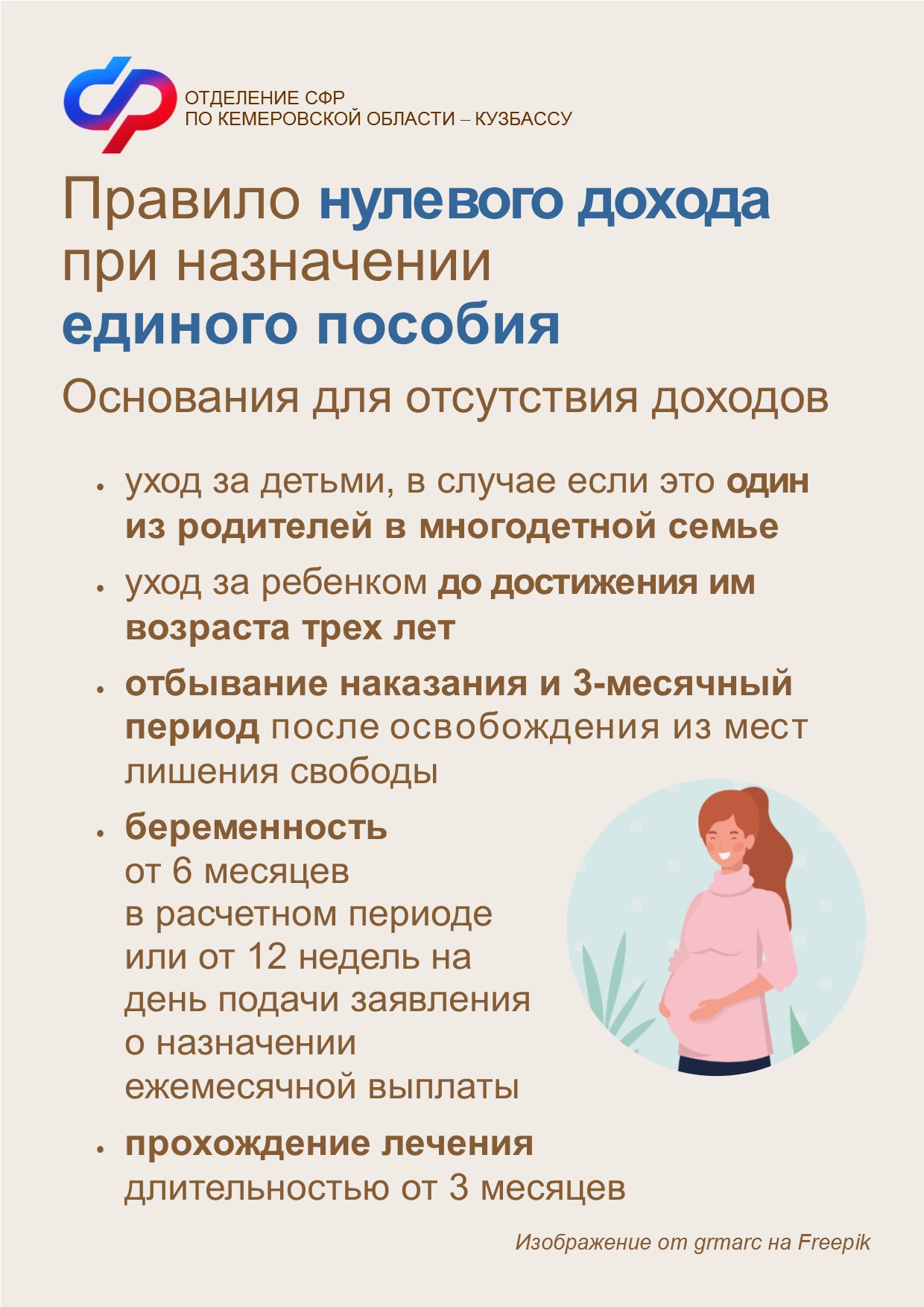 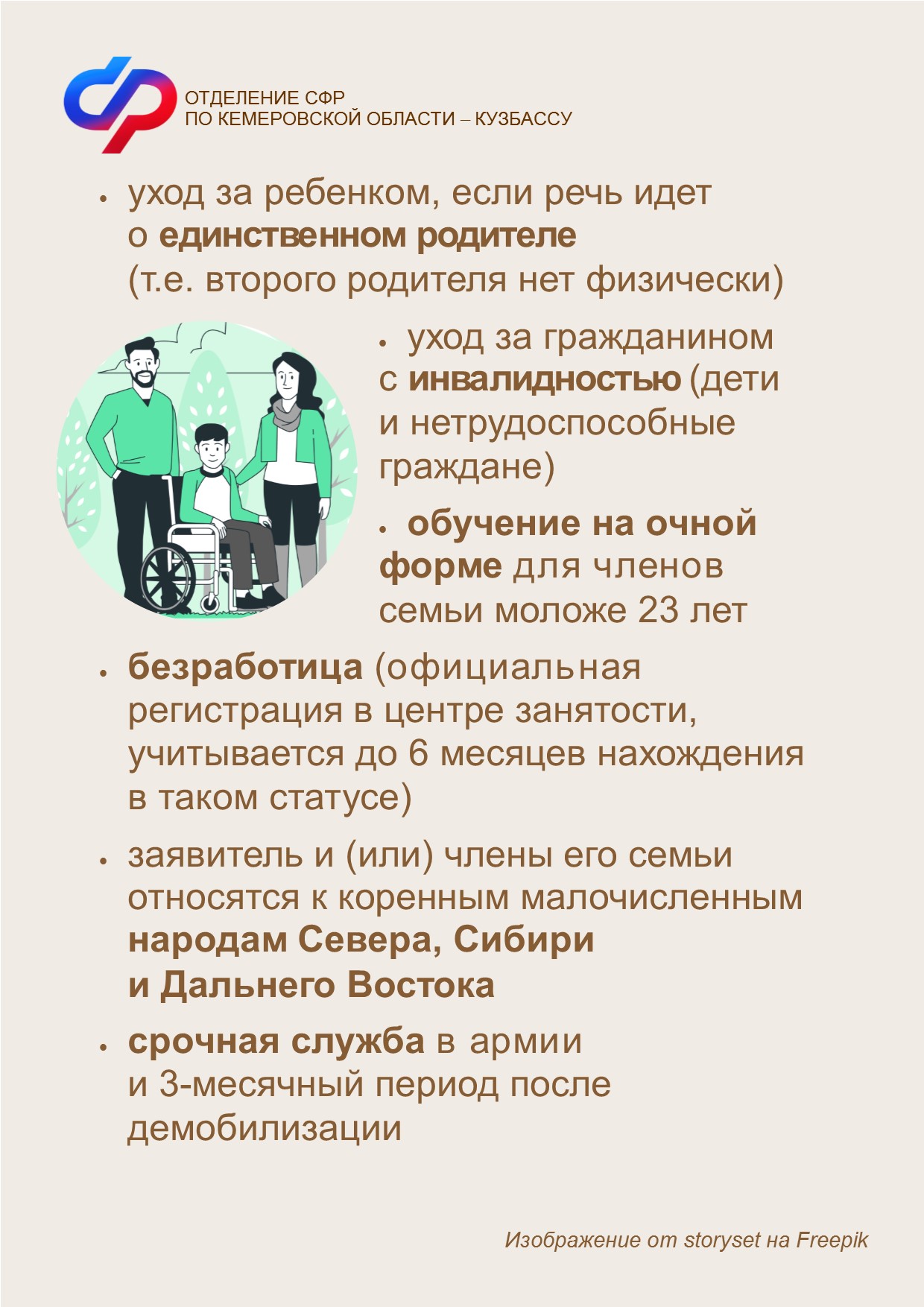 